                                          УПРАВЛЕНИЕ ОБРАЗОВАНИЯ АДМИНИСТРАЦИИ 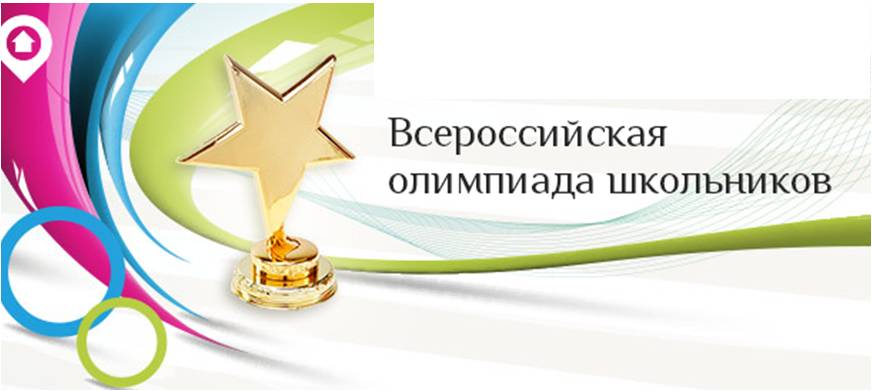 ГЕОРГИЕВСКОГО ГОРОДСКОГО ОКРУГА   СТАВРОПОЛЬСКОГО КРАЯ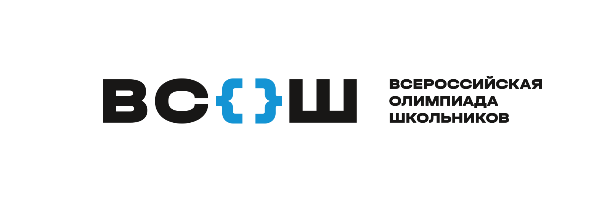 ПРОГРАММАмуниципального этапа всероссийской олимпиады школьников
2023/24 учебного года 
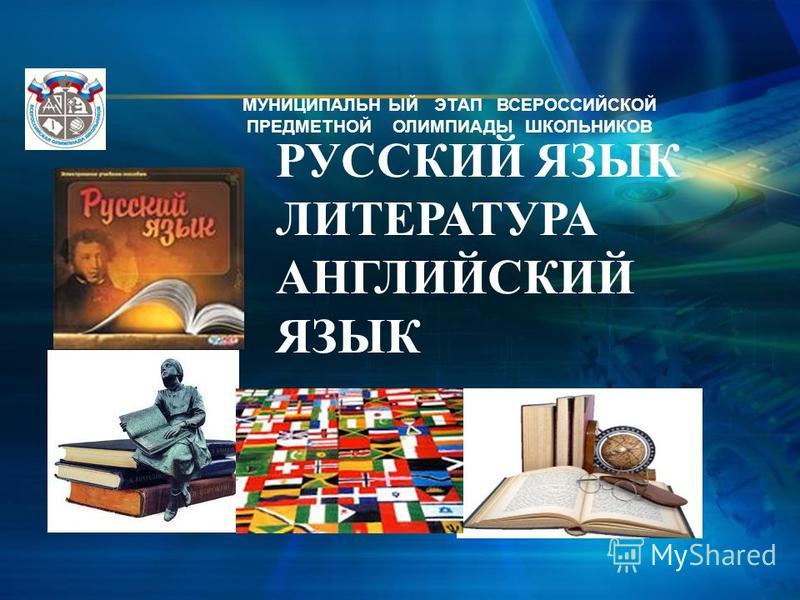 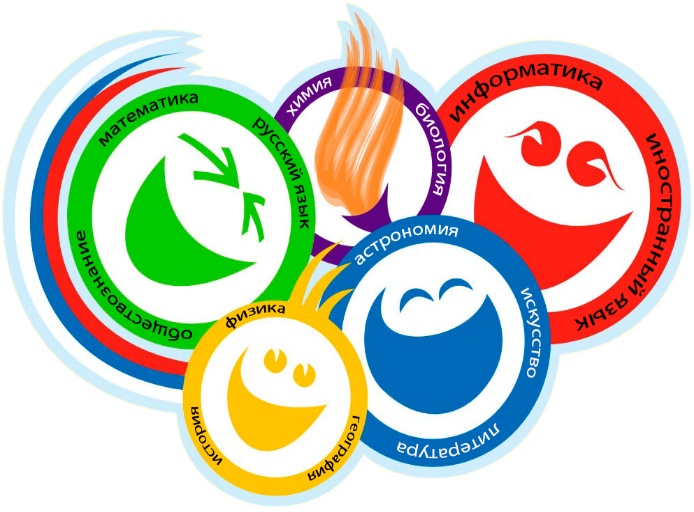 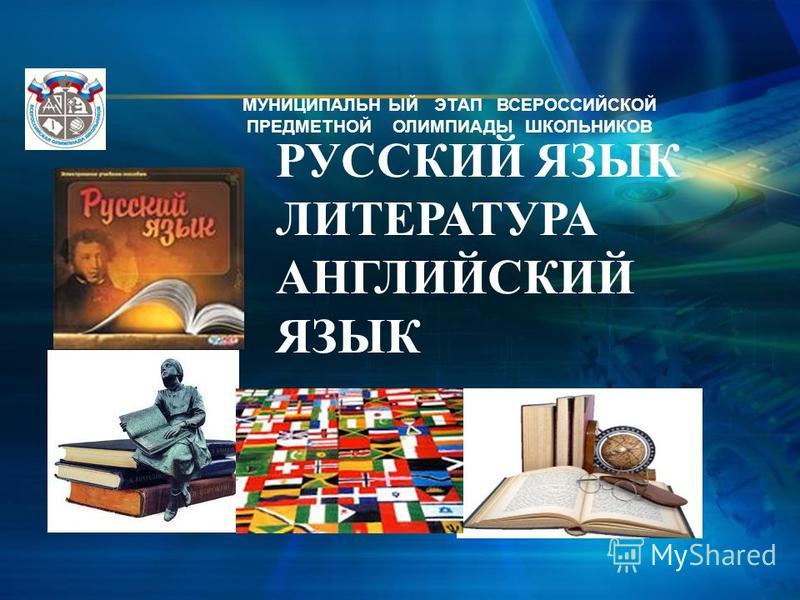 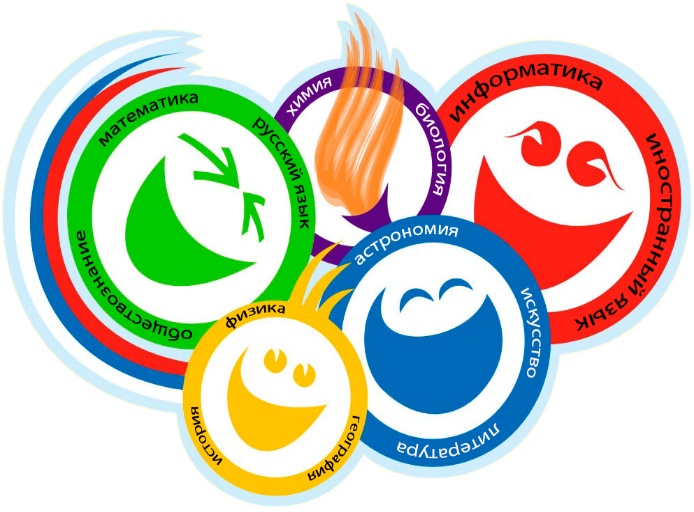 Георгиевский городской округ, 2023 г.                                          УПРАВЛЕНИЕ ОБРАЗОВАНИЯ АДМИНИСТРАЦИИ ГЕОРГИЕВСКОГО ГОРОДСКОГО ОКРУГА   СТАВРОПОЛЬСКОГО КРАЯПРОГРАММАпроведения муниципального этапа всероссийской олимпиады школьников 20 ноября 2023 года – первый день Олимпиады (история)Место проведения: МБОУ СОШ №1 им. А.К. Просоедова г.ГеоргиевскаОтветственная за проведение олимпиады – Серякова Ирина Валентиновна, ведущий специалист управления образования администрации Георгиевского муниципального округа  тел. 3-20-48                    e-mail: seryakova2014@mail.ru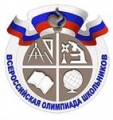 График   рассадки  участников муниципального  этапа Всероссийской олимпиады школьников  на базе МБОУ СОШ №1 им. А.К. Просоедова г.Георгиевска Дата проведения:  20 ноября 2023Предмет:МатематикаКоличество  участников:  136  человекДежурные:Пост №1МарушкоВ.Н.Пост №2Чувакова Г.В.Пост №3Рогова Т.А.Пост №4Осмолина Е.И.Вход №1 (Центральный)Миносянц Н.А.Мовсесян Р.Г.Организационные мероприятияОрганизационные мероприятияОрганизационные мероприятия8:30 –8:55Совещание с организаторами  Каб. 20 (2 этаж)9:00 –9:30Регистрация участников Холл  школы10:00Начало олимпиадыВыполнение олимпиадных заданийВыполнение олимпиадных заданийВыполнение олимпиадных заданий10:00 – 12:00История (136 человек)Аудитории №№16-26Разбор олимпиадных заданийРазбор олимпиадных заданийРазбор олимпиадных заданий14:00-14:30ИсторияАудитория №24Работа членов жюриРабота членов жюриРабота членов жюрис 14:00Работа членов жюри, подведение итоговАудитории №№21, 22Показ олимпиадных работ  21.11.2023 года Показ олимпиадных работ  21.11.2023 года Показ олимпиадных работ  21.11.2023 года 14.00ИсторияАудитория №19Ознакомление участников олимпиады с результатамиОзнакомление участников олимпиады с результатамиОзнакомление участников олимпиады с результатамиНа сайте управления образования администрации Георгиевского муниципального округа по ссылке:http://georg-gorono.ru/index.php/olimpiady/54-vserossijskaya-olimpiada-shkolnikov/3021-munitsipalnyj-etap-vserossijskoj-olimpiady-shkolnikov-2023-2024-uchebnogo-godaНа сайте управления образования администрации Георгиевского муниципального округа по ссылке:http://georg-gorono.ru/index.php/olimpiady/54-vserossijskaya-olimpiada-shkolnikov/3021-munitsipalnyj-etap-vserossijskoj-olimpiady-shkolnikov-2023-2024-uchebnogo-godaНа сайте управления образования администрации Георгиевского муниципального округа по ссылке:http://georg-gorono.ru/index.php/olimpiady/54-vserossijskaya-olimpiada-shkolnikov/3021-munitsipalnyj-etap-vserossijskoj-olimpiady-shkolnikov-2023-2024-uchebnogo-goda21.11ПротоколыПосле проверки работ24.11Итоговые протоколыдо 18.00АудиторияКатегория участников Количество Организаторы 1 (каб.№16 )7 класс 15Мартынова А.В.Кандыба Е.С.2 ( каб.№17)7класс15Шарикова И.Е.Костюченко Ю.В.3 (каб.№18)8 класс16Едигарян Р.В.Мартынова А.С.4 (каб. №19)8 класс16Хачатрян А.М.5 (каб. №21 )9 класс15Мангасарова К.С.Шмакова М.Н.6 ( каб.№22)9 класс12Нерсесова И.В.Мартиросова З.Р.7 ( каб.№23)10 класс  12Осмолина Е.И.Амельченко В.С.8 (каб.№24)11 класс + 10 класс12+3Кострыкина С.Е.Хачатурян Е.С.9 (каб.№25)10 класс12Еремизина Т.Е.10 (каб.№26)11 класс12Сергеева И.С.